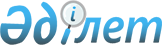 "Салық және бюджетке төленетiн басқа да мiндеттi төлемдер туралы" Қазақстан Республикасының Заңына өзгерiс енгiзу туралы" Қазақстан Республикасы Заңының жобасы туралыҚазақстан Республикасы Үкіметінің қаулысы 2001 жылғы 11 желтоқсан N 1611     Қазақстан Республикасының Yкiметi қаулы етеді:      "Салық және бюджетке төленетiн басқа да мiндеттi төлемдер туралы" Z952235_  Қазақстан Республикасының Заңына өзгерiс енгiзу туралы" Қазақстан Республикасы Заңының жобасы Қазақстан Республикасының Парламентi Мәжiлiсiнің қарауына енгiзiлсiн.     Қазақстан Республикасының         Премьер-Министрі                                                                   Жоба                         Қазақстан Республикасының                                   Заңы      "Салық және бюджетке төленетiн басқа да мiндетті төлемдер туралы"           Қазақстан Республикасының Заңына өзгерiс енгізу туралы     1-бап. "Салық және бюджетке төленетiн басқа да мiндеттi төлемдер туралы" Қазақстан Республикасының 1995 жылғы 24 сәуiрдегi  Z952235_  Заңына (Қазақстан Республикасы Жоғарғы Кеңесiнiң Жаршысы, 1995 ж., N 6, 43-құжат; N 12, 88-құжат; N 23, 152-құжат; Қазақстан Республикасы Парламентiнiң Жаршысы, 1996 ж., N 1, 180, 181-құжаттар; N 11-12, 257-құжат; N 15, 281-құжат; N 23-24, 416-құжат; 1997 ж., N 4, 51-құжат; N 7, 82-құжат;  N 10, 112-құжат; N 11, 144-құжат; N 12, 184, 188-құжаттар; N 13-14, 195, 205-құжаттар; N 20, 263-құжат; N 22, 333-құжат; 1998 ж., N 4, 45-құжат;  N 14, 197, 201, 202-құжаттар; N 23, 425-құжат; N 24, 436, 442, 445-құжаттар; 1999 ж., N 6, 192, 193-құжаттар; N 20, 731-құжат; N 21, 786-құжат; N 23, 928-құжат; N 24, 1067-құжат; 2000 ж., N 3-4, 65, 66-құжаттар; N 10, 234-құжат; 2001 ж., N 3, 16-құжат; N 10, 124-құжат; N 13-14, 173, 177-құжаттар; N 15-16, 224, 238-құжаттар; N 17-18, 241, 245-құжаттар; 2001 жылғы 13 қазанда "Егемен Қазақстан" және 2001 жылғы 16 қазанда "Казахстанская правда" газеттерiнде жарияланған "Қазақстан Республикасының кейбiр заң актiлерiне әскери қызметшiлердің, құқық қорғау органдары және басқа да мемлекеттiк органдар қызметкерлерiнiң еңбегiне ақы төлеу және оларды әлеуметтiк қорғау мәселелерi бойынша өзгерiстер мен толықтырулар енгiзу туралы" Қазақстан Республикасының 2001 жылғы 10 қазандағы Z010247_ Заңы) мынадай өзгерiс енгiзiлсiн:      104-7-баптың 3-тармағының 9) тармақшасы мынадай редакцияда жазылсын:     "9) әскери қызметшiлерге әскери қызмет мiндеттерiн орындауға байланысты олар алатын және iшкi iстер органдарының қызметкерлерiне қызметтiк мiндеттерiн орындауға байланысты олар алатын төлемдердiң барлық түрлерiне;".     2-бап. Осы Заң 2001 жылғы 1 қаңтардан бастап қолданысқа енгiзiледi.     Қазақстан Республикасының           ПрезидентiМамандар:     Багарова Ж.А.,     Жуманазарова А.Б.   
					© 2012. Қазақстан Республикасы Әділет министрлігінің «Қазақстан Республикасының Заңнама және құқықтық ақпарат институты» ШЖҚ РМК
				